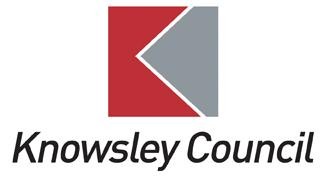 SOCIAL VALUE GUIDANCE1.	IntroductionThis guidance is provided in the context of the Knowsley 2030 Strategy and the Knowsley Council Plan 2022-2025, the Council’s Responsible Procurement Strategy 2022-2026 and more particularly the Social Value Procurement Framework 2022-2026.  The guidance seeks to underpin the Council Plan vision of “supporting Knowsley’s people and communities to thrive”, and specifically the delivery of the following priorities:Effective Support for those in Need – ensuring that all Knowsley residents are able to access the support and services they need.Inclusive Growth and Skills – ensuring that all of Knowsley’s communities are able to share in the opportunities from local economic growth.Achieving Net Zero 2040 – ensuring that the Council plays a leading role in local action to address the Climate EmergencySocial Value is realized when a wider benefit is obtained by a local community from the delivery of public contracts. This can be the community as a whole, disadvantaged individuals, minorities, local businesses and VCSEs, as well as the environment through the better spending of public money. In summary it can include the delivery of benefits across the following areas:Social EconomicEnvironment2.	Objectives and GuidanceSocial Value ThemeLink to Council PrioritiesObjectivesCommitmentsWhat Bidders / Contractors could offerSocialInclusive growth and skillsEnsuring that people of all ages can achieve their full potentialEnsuring that residents are equipped with the required skills, advice, and guidance to take advantage of existing and future job opportunitiesWork in partnership with schools Supporting young people into work through employability support (schools and colleges)SocialInclusive growth and skillsEnsuring that people of all ages can achieve their full potentialEnsuring that residents are equipped with the required skills, advice, and guidance to take advantage of existing and future job opportunitiesCreate and support work placements work experience and vocational opportunitiesSocialInclusive growth and skillsEnsuring that people of all ages can achieve their full potentialEnsuring that residents are equipped with the required skills, advice, and guidance to take advantage of existing and future job opportunitiesCreate opportunities for more employment and work experience opportunities for adults with learning disabilities and mental health conditionsSocialInclusive growth and skillsHarnessing opportunities to drive growthEnsuring that residents are equipped with the required skills, advice, and guidance to take advantage of existing and future job opportunitiesCreate Employer volunteering schemesSocialInclusive growth and skillsHarnessing opportunities to drive growthEnsuring that residents are equipped with the required skills, advice, and guidance to take advantage of existing and future job opportunitiesCreate new job opportunities SocialInclusive growth and skillsHarnessing opportunities to drive growthEnsuring that residents are equipped with the required skills, advice, and guidance to take advantage of existing and future job opportunitiesCreate apprenticeship opportunities for residentsSocialInclusive growth and skillsHarnessing opportunities to drive growthEnsuring that residents are equipped with the required skills, advice, and guidance to take advantage of existing and future job opportunitiesOffer work-based learning opportunitiesSocialInclusive growth and skillsHarnessing opportunities to drive growthEnsuring that residents are equipped with the required skills, advice, and guidance to take advantage of existing and future job opportunitiesSupport people back to work by providing career mentoring, CV and career advice and guidance (including 50+)SocialInclusive growth and skillsHarnessing opportunities to drive growthEnsuring that residents are equipped with the required skills, advice, and guidance to take advantage of existing and future job opportunitiesCreate opportunities for disadvantaged people including long term unemployed, ex-offenders and people with disabilitiesSocialEffective support for those in needImproving people’s health and wellbeing and reducing health inequalitiesMeeting Complex NeedInitiatives/opportunities or interventions that will help residents adopt healthier lifestyles and improve wider social aspects of their lives. SocialEffective support for those in needImproving people’s health and wellbeing and reducing health inequalitiesLocalised Family SupportInitiatives/opportunities or interventions that will help residents adopt healthier lifestyles and improve wider social aspects of their lives. SocialEffective support for those in needTargeted support for the most vulnerableMeeting Complex NeedPreventative services to promote independence, reduce demand for Adult Social Care servicesSocialEffective support for those in needTargeted support for the most vulnerableLocalised Family SupportPreventative services to promote independence, reduce demand for Adult Social Care servicesEconomicInclusive growth and skillsEnsuring that people of all ages can achieve their full potentialEnsuring that residents are equipped with the required skills, advice, and guidance to take advantage of existing and future job opportunitiesPro bono time offered to the communityEconomicInclusive growth and skillsEnsuring that people of all ages can achieve their full potentialEnsuring that residents are equipped with the required skills, advice, and guidance to take advantage of existing and future job opportunitiesApprenticeships createdEconomicInclusive growth and skillsHarnessing opportunities to drive growthEnsuring that residents are equipped with the required skills, advice, and guidance to take advantage of existing and future job opportunitiesCommunity Sourcing approaches to regenerate local communitiesEconomicInclusive growth and skillsHarnessing opportunities to drive growthEnsuring that residents are equipped with the required skills, advice, and guidance to take advantage of existing and future job opportunitiesCash donationEconomicInclusive growth and skillsHarnessing opportunities to drive growthEnsuring that residents are equipped with the required skills, advice, and guidance to take advantage of existing and future job opportunitiesPro bono time offered to the communityEconomicInclusive growth and skillsHarnessing opportunities to drive growthEnsuring that residents are equipped with the required skills, advice, and guidance to take advantage of existing and future job opportunitiesCreation of new jobsEconomicInclusive growth and skillsHarnessing opportunities to drive growthEnsuring that residents are equipped with the required skills, advice, and guidance to take advantage of existing and future job opportunitiesBusiness to business skill supportEconomicInclusive growth and skillsHarnessing opportunities to drive growthEnsuring that residents are equipped with the required skills, advice, and guidance to take advantage of existing and future job opportunitiesProvide opportunities to become part of the supply chainEconomicInclusive growth and skillsHarnessing opportunities to drive growthEnsuring that residents are equipped with the required skills, advice, and guidance to take advantage of existing and future job opportunitiesWork with VCSE sector to create increased volunteering opportunities in the boroughEconomicInclusive growth and skillsHarnessing opportunities to drive growthEnsuring that residents are equipped with the required skills, advice, and guidance to take advantage of existing and future job opportunitiesUse of local labourEconomicInclusive growth and skillsHarnessing opportunities to drive growthEnsuring that residents are equipped with the required skills, advice, and guidance to take advantage of existing and future job opportunitiesApprenticeships createdEconomicInclusive growth and skillsHarnessing opportunities to drive growthEnsuring that residents are equipped with the required skills, advice, and guidance to take advantage of existing and future job opportunitiesUse of local suppliersEconomicInclusive growth and skillsHarnessing opportunities to drive growthEnsuring that residents are equipped with the required skills, advice, and guidance to take advantage of existing and future job opportunitiesUse of local skillsEnvironmentAchieving Net Zero by 2040Delivering the Council’s own commitments to achieve Net ZeroEmbed Net Zero in all that the Council doesUse products from sustainable sources, increase in recycling, minimization of waste and re-use of resources on siteEnvironmentAchieving Net Zero by 2040Leading the way - working with partner organisations in the public and private sectorsEmbed Net Zero in all that the Council doesReduce the amount of waste generated on siteEnvironmentAchieving Net Zero by 2040Leading the way - working with partner organisations in the public and private sectorsEmbed Net Zero in all that the Council doesReduce energy consumption on siteEnvironmentAchieving Net Zero by 2040Communities – working with communitiesDeveloping a clear plan for the whole of the Borough - working with partner agencies to develop and implement a plan which identifies the measures which can be taken to stem climate change and achieve Net ZeroUse of products from sustainable sources, increase in recycling, minimization of waste, and re-use of resourcesEnvironmentAchieving Net Zero by 2040Communities – working with communitiesDeveloping a clear plan for the whole of the Borough - working with partner agencies to develop and implement a plan which identifies the measures which can be taken to stem climate change and achieve Net ZeroReduce the amount of waste generated EnvironmentAchieving Net Zero by 2040Communities – working with communitiesDeveloping a clear plan for the whole of the Borough - working with partner agencies to develop and implement a plan which identifies the measures which can be taken to stem climate change and achieve Net ZeroReduce energy consumptionEnvironmentAchieving Net Zero by 2040Communities – working with communitiesDeveloping a clear plan for the whole of the Borough - working with partner agencies to develop and implement a plan which identifies the measures which can be taken to stem climate change and achieve Net ZeroSupport sustainable travelEnvironmentAchieving Net Zero by 2040Communities – working with communitiesDeveloping a clear plan for the whole of the Borough - working with partner agencies to develop and implement a plan which identifies the measures which can be taken to stem climate change and achieve Net ZeroPublic spaces improved and secured